STATISTIQUES ET PROBABILITÉS – Chapitre 1/2 Tout le cours en vidéo : https://youtu.be/5oBnmZVrOXE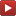 Partie 1 : Fréquence conditionnelle, fréquence marginaleMéthode : Déterminer une fréquence conditionnelle, une fréquence marginale Vidéo https://youtu.be/SkhjnCoExD8Dans une entreprise qui compte 360 employés, on compte 60 % d’hommes et parmi ceux-là, 12,5 % sont des cadres.Par ailleurs, 87,5 % des femmes de cette entreprise sont ouvrières ou techniciennes.1) Compléter le tableau.2) À l’aide de ce tableau, déterminer :    a) La fréquence marginale de cadres.    b) La fréquence conditionnelle des ouvriers, techniciens parmi les hommes. Correction1) 2) a) La fréquence marginale se lit en « marge » du tableau.On compte 360 employés en tout et 45 sont des cadres.La fréquence marginale de cadres est donc égale à :  .b) La fréquence conditionnelle restreint l’effectif total. Ici, on ne considère que les hommes car la « condition » est « parmi les hommes ».La fréquence conditionnelle se lit sur une ligne ou une colonne intérieure du tableau.Ici, on ne va donc considérer que la colonne concernant les hommes (condition).On compte 216 hommes en tout et parmi eux, 189 sont des ouvriers, techniciens.La fréquence conditionnelle d’ouvriers, techniciens parmi les hommes est donc égale à :  .Partie 2 : Probabilité conditionnelle et tableau croiséDéfinition : On appelle probabilité conditionnelle de  sachant , la probabilité que l'événement  se réalise sachant que l'événement  est réalisé. On la note : Méthode : Calculer une probabilité conditionnelle à l’aide d’un tableau Vidéo https://youtu.be/7tS60nk6Z2IUn laboratoire pharmaceutique a réalisé des tests sur 800 patients atteints d’une maladie. Certains sont traités avec le médicament A, d’autres avec le médicament B. Le tableau présente les résultats de l’étude :1) On choisit au hasard un patient et on considère les évènements suivants : : « Le patient a pris le médicament A. » : « Le patient est guéri. »Calculer :     a)         b)          c)        d)   2) a) On choisit maintenant au hasard un patient guéri.Calculer la probabilité que le patient ait pris le médicament A sachant qu’il est guéri.    b) On choisit maintenant au hasard un patient traité par le médicament B.Calculer la probabilité que le patient soit guéri sachant qu’il a pris le médicament B.Correction1) a) La probabilité qu’un patient soit traité avec le médicament A est égale à :    b) La probabilité qu’un patient soit guéri est égale à :   .    c) La probabilité qu’un patient soit guéri et qu’il soit traité par le médicament A est égale à   .     d) La probabilité qu’un patient ne soit pas guéri et qu’il soit traité par le médicament A est égale à :   . 2) a) La probabilité que le patient ait pris le médicament A sachant qu’il est guéri se note  et est égale à   . On regarde uniquement la ligne des patients guéris.     b) La probabilité que le patient soit guéri sachant qu’il a pris le médicament B se note  et est égale à   . On regarde uniquement la colonne du médicament B. Propriétés : On rappelle que, comme pour les probabilités simples, on a :Partie 3 : Probabilité conditionnelle et arbre pondéréConstruire un arbre pondéréExemple : Vidéo https://youtu.be/Pc5kJBkPDbo On donne : ,  et ● On reporte ces probabilités dans l’arbre :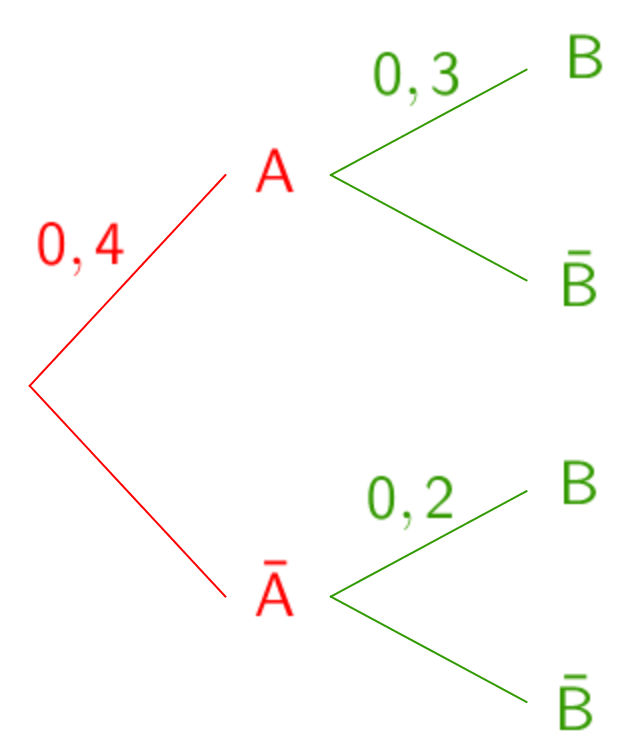 ● On complète les probabilités manquantes :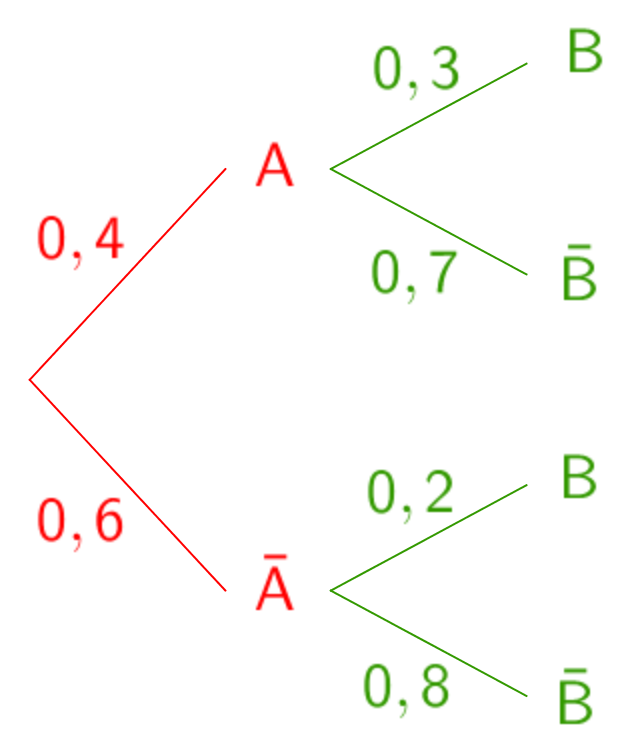 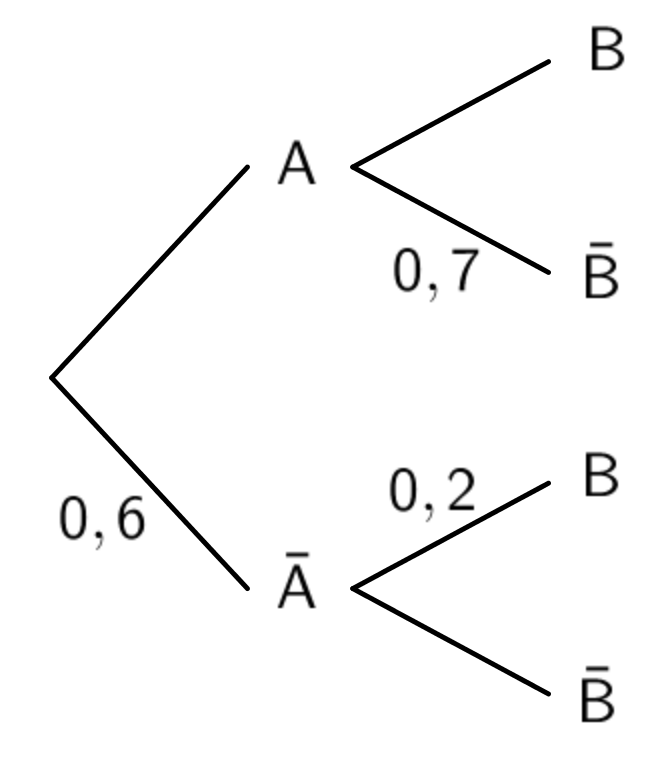 Méthode : Construire un arbre pondéré Vidéo https://youtu.be/o1HQ6xJ7o4UOn donne l’arbre pondéré ci-contre.a) Traduire les données de l’arbre sous forme de probabilités. b) À l’aide de l’arbre, calculer et .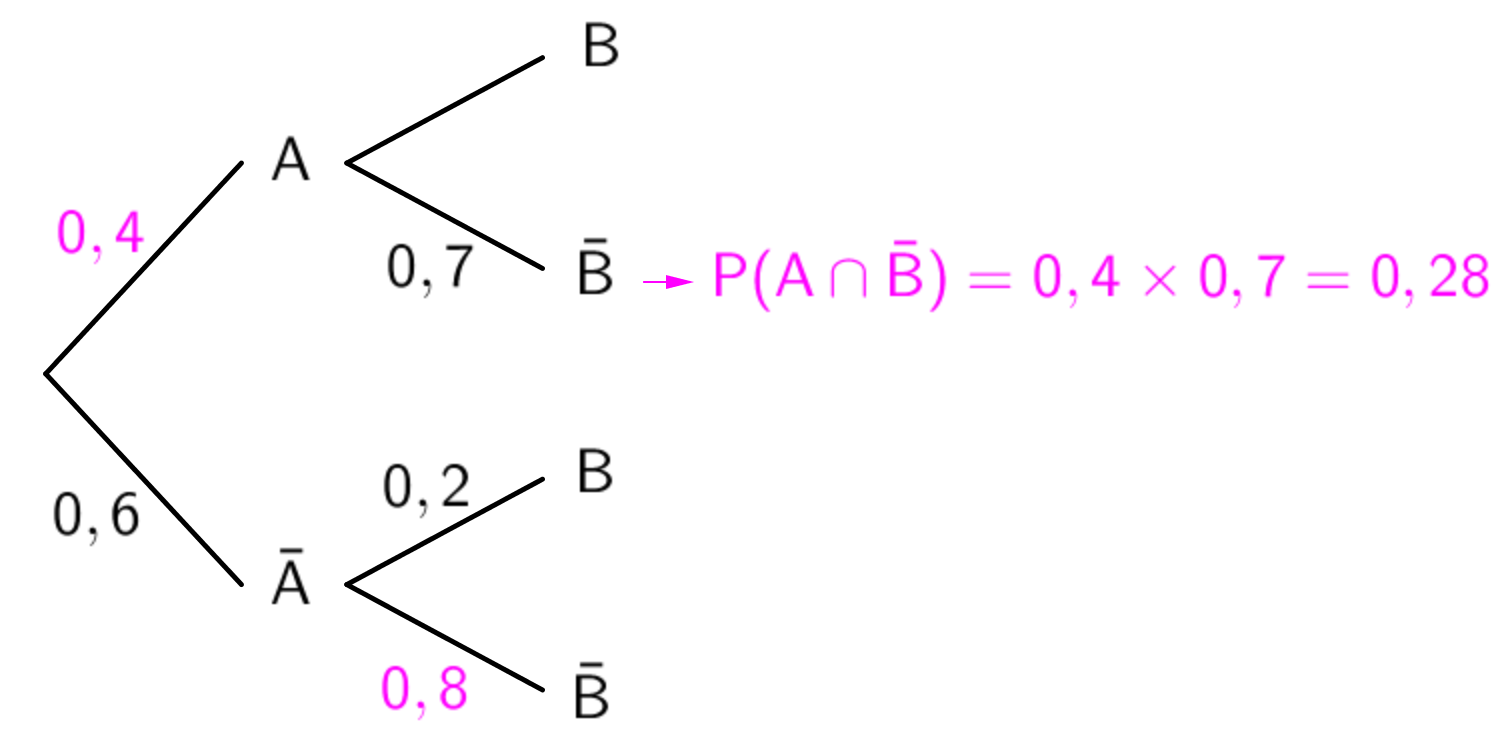 Correctiona) ,  et .b) ●      ●  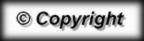 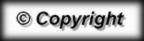 HommesFemmesTotalCadresOuvriers, techniciens TotalHommesFemmesTotalCadres12,5% x 216 = 27144 – 126 = 1827 + 18 = 45 Ouvriers, techniciens216 – 27 = 18987,5% x 144 = 126 189 + 126 = 315Total60% x 360 = 216360 – 216 = 144360HommesFemmesTotalCadres271845 Ouvriers, techniciens189126 315Total216144360HommesFemmesTotalCadres271845 Ouvriers, techniciens189126 315Total216144360Médicament AMédicament BTotalGuéri383291674Non guéri7254126Total455345800